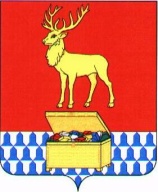 Р Е Ш Е Н И ЕСОВЕТА МУНИЦИПАЛЬНОГО РАЙОНА«КАЛАРСКИЙ РАЙОН»от 29 сентября 2020 года							№ 342с. ЧараО мероприятиях по реализации Закона Забайкальского края от 10 июля 2020 года № 1834-ЗЗК «О преобразовании всех поселений, входящих в состав муниципального района «Каларский район» Забайкальского края, в Каларский муниципальный округ Забайкальского краяВ целях осуществления согласованных действий органов местного самоуправления при реализации Закона Забайкальского края от 10 июля 2020 года № 1834-ЗЗК «О преобразовании всех поселений, входящих в состав муниципального района «Каларский район» Забайкальского края в Каларский муниципальный округ Забайкальского края» по формированию бюджета Каларского муниципального округа, решению текущих вопросов местного значения, переоформлению прав собственности, формированию казны Каларского муниципального округа, оценке правовых актов органов местного самоуправления и подготовке к созданию правовой базы Каларского муниципального округа, подготовке реорганизационных процедур юридических лиц, другим текущим вопросам местного значения, руководствуясь Уставом муниципального района «Каларский район», Совет муниципального района «Каларский район» Р Е Ш И Л:1. Утвердить План мероприятий по реализации Закона Забайкальского края от 10 июля 2020 года № 1834-ЗЗК «О преобразовании всех поселений, входящих в состав муниципального района «Каларский район» Забайкальского края, в Каларский муниципальный округ Забайкальского края» согласно приложению № 1 к настоящему решению.2. До момента утверждения структуры администрации Каларского муниципального округа утвердить временную схему управления Каларским муниципальным округом согласно приложению № 2 к настоящему решению и временную схему взаимодействия органов местного самоуправления в Каларском муниципальном округе согласно приложению № 3 к настоящему решению.3. Утвердить Основные положения по реализации временной схемы управления Каларским муниципальным округом согласно приложению № 4 к настоящему решению.4. Настоящее решение вступает в силу на следующий день после дня  официального опубликования (обнародования).5. Настоящее решение опубликовать (обнародовать) в газете «Северная правда» и разместить на сайте муниципального района «Каларский район» в информационно-телекоммуникационной сети «Интернет» (http://калар.забайкальскийкрай.рф).Глава муниципального района«Каларский район»							Романов П.В.Председатель Совета муниципального района «Каларский район» 							Воложанин А.И.ПЛАН МЕРОПРИЯТИЙпо реализации Закон Забайкальского края от 10 июля 2020 года № 1834-ЗЗК «О преобразовании всех поселений, входящих в состав муниципального района «Каларский район» Забайкальского края, в Каларский муниципальный округ Забайкальского края»_______________________Временная схема управленияКаларским муниципальным округом1. Глава муниципального района «Каларский район»;2. Первый заместитель главы муниципального района «Каларский район»;3. Заместитель главы муниципального района «Каларский район» по социальным вопросам;4. Заместитель главы муниципального района «Каларский район» по финансовым вопросам – председатель комитета по финансам;5. Управляющий делами;Территориальные органы администрации муниципального района «Каларский район» (с правом юридического лица)6. Новочарская городская администрация;Территориальные органы администрации муниципального района «Каларский район» 7. Сельские администрации: 7.1. Чарская сельская администрация;7.2. Куандинская сельская администрация;7.3. Чапо-Ологская сельская администрация; 7.4. Икабьинская сельская администрация;Отраслевые (функциональные) органы администрации муниципального района «Каларский  район» с правами юридического лица8. Комитет по финансам администрации муниципального района «Каларский район»:Структурные единицы комитета по финансам: - бюджетный отдел;- отдел бухгалтерского учета и отчетности;9. Комитет образования администрации муниципального района «Каларский район»:Структурные единицы комитета образования:- отдел общего образования;- отдел бухгалтерского учета и отчетности.Отраслевые (функциональные) структурные подразделения администрации муниципального района «Каларский район» 10. Управление делами администрации муниципального района «Каларский район»:Структурные единицы управления делами: - отдел организационной и кадровой работы;- архив;- отдел материально-технического обеспечения.11. Управление развития экономики, проектов и муниципальных закупок администрации муниципального района «Каларский район»;12. Управление жизнедеятельности администрации муниципального района "Каларский район"Структурные единицы администрациимуниципального района «Каларский район»13. Отдел имущественных и земельных отношений администрации муниципального района «Каларский район»;14. Отдел по правовой работе администрации муниципального района «Каларский район»;15. Отдел бухгалтерского учета и отчетности администрации муниципального района «Каларский район»; 16. Отдел культуры, спорта и молодежной политики;17. Консультанты:Приложение № 3к решению Совета муниципального района «Каларский район»от 29.09.2020 г. № 342Временная схема взаимодействия ОМСУ в Каларском муниципальном округеПриложение № 4к решению Совета муниципальногорайона «Каларский район»от 29.09.2020 г. № 342ОСНОВНЫЕ ПОЛОЖЕНИЯпо реализации временной схемы управления Каларским муниципальным округом1. С целью решения вопросов местного значения в соответствии с федеральным законодательством во вновь образованном Каларском муниципальном округе в переходный период установить временную схему управления Каларского муниципального округа (далее –округ).2. Возложить полномочия по координации работы во временной схеме Каларского муниципального округа на администрацию муниципального района «Каларский район» (далее - администрация района) до момента формирования администрации округа. 3. Установить, что решение вопросов местного значения округа осуществляется на основании правовых актов администрации района после утверждения Советом района и вступления в силу временной схемы управления округом. Администрация района самостоятельно на основании муниципального правового акта определяет структуры, входящие в схему управления округом, ответственные за реализацию вопросов местного значения.4. Порядок деятельности и полномочия структур, входящих в схему управления округом, в переходный период регулируются муниципальными правовыми актами администрации района.5. Установить, что вопросы правопреемства органов местного самоуправления преобразуемых муниципальных образований в отношениях с органами государственной власти Российской Федерации, органами государственной власти Забайкальского края и иных субъектов государственной власти Забайкальского края, органами местного самоуправления, физическими и юридическими лицами подлежат урегулированию правовыми актами администрации округа.6. Установить следующий порядок исполнения обязательств финансового и имущественного характера в переходный период:6.1. Обязательства финансового и имущественного характера исполняются органами местного самоуправления преобразуемых муниципальных образований до момента формирования органов местного самоуправления Каларского муниципального округа.6.2. С момента формирования органов местного самоуправления обязательства финансового и имущественного характера, а также имущественные права, ранее возникшие у органов местного самоуправления преобразуемых муниципальных образований переходят к органам местного самоуправления Каларского муниципального округа. 6.3. В процессе ликвидации Советов поселений все финансовые обязательства Советов перед кредиторами исполняются за счет средств бюджетов поселений. 6.4. В процессе реорганизации администраций преобразуемых муниципальных образований их финансовые и имущественные обязательства, а также имущественные права переходят к администрации вновь образованного Каларского муниципального округа.7. Установить, что переоформление прав и переименование муниципальных учреждений, предприятий и организаций, расположенных на территории округа, осуществляется в срок не позднее 30 июня 2021 года.8. Установить следующие сроки реорганизации администрацией городских и сельских поселений преобразуемых муниципальных образований:8.1. начало реорганизационных процедур – 1 октября 2020 года.8.2. завершение реорганизационных процедур – 1 октября 2021 года. 9. Установить следующие сроки ликвидации Советов поселений преобразуемых муниципальных образований:9.1. начало ликвидационных процедур – 1 октября 2020 года.9.2. завершение ликвидационных процедур – 1 июля 2021 года.10. Установить сроки переоформления трудовых правоотношений со структурами, входящими в схему управления округом:10.1. начало переоформления трудовых правоотношений глав поселений и работников администраций поселений – 1 октября 2020 года;10.2. завершение переоформления трудовых правоотношений с главами поселений и работников администраций поселений – 1 июня 2021 года.11. Установить, что переоформление трудовых отношений с работниками органов местного самоуправления поселений и муниципального района в переходный период осуществляется в соответствии с нормами Трудового кодекса Российской Федерации.12. Вопросы переоформления трудовых отношений с работниками органов местного самоуправления поселений и муниципального района в переходный период регулируются правовыми актами органов местного самоуправления преобразуемых муниципальных образований, органов местного самоуправления муниципального района и округа.13. Вопросы, неурегулированные настоящим Положением, в переходный период регулируются правовыми актами администрации района и органов местного самоуправления округа._______________________Приложение № 1к решению Совета муниципального района «Каларский район»от 29.09.2020 г. № 342№№МероприятиеВид документаСрок выполненияОтветственный1Разработка и принятие решения Совета муниципального района «Каларский район» «О мероприятиях по реализации Закона Забайкальского края от 10 июля 2020 № 1834-ЗЗК»Решение СоветаДо 25 сентября 2020 годаГлава муниципального районаПредседатель Совета муниципального района2Назначение выборов главы Каларского муниципального округа, депутатов первого состава Каларского муниципального округа и опубликование в СМИРешение ТИКпубликацияДо 16 сентября 2020ТИК3Введение временной схемы управления Каларским муниципальным округом, переоформление трудовых отношений (при необходимости)Постановление администрации МР С 01 октября 2020 годаАдминистрация муниципального района 4Назначение публичных слушаний и официальное опубликование (обнародование) проекта Устава Каларского муниципального округа До 05 ноября 2020 годаАдминистрация муниципального района 5Организация и проведение публичных слушаний по проекту Устава Каларского муниципального округаПостановление главы МРДо 01 декабря 2020 годаГлава муниципального района 6Выборы главы муниципального округа и депутатов Совета муниципального округа6 декабря 2020 годаТИК7Проведение первого организационного заседания Совета муниципального округаРешения Совета МО об избрании председателяО бюджете муниципального округа на 2021Устав муниципального округаОрганизационные основы Совета (регламент, комитеты и т.п)17 декабря 2020Глава муниципального района 8Внесение на рассмотрение и утверждение структуры администрации муниципального округаРешение Совета муниципального округа24 декабря 2020 годаГлава муниципального округа Совет муниципального округа 9Переоформление трудовых отношений(при необходимости)С 1 января по 1 июня 2021Администрация муниципального округа 10Завершение реорганизационных процедур в налоговом органе До 01 октября 2021 годаАдминистрация муниципального округа Приложение № 2к решению Совета муниципального района «Каларский район»от 29.09.2020 г. № 342